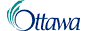 
 VILLE D’OTTAWA
Concepteur GraphiqueDirection Générale du transport en commun, Service communications stratégiques & relations extérieures du transport en commun, Direction du marketing & information sur le Transport en Commun 1 poste temporaire à plein temps (jusqu'a 30 mois) - 35 heures/semaine
Salaire : $58,165.38 - $82,496.96 par année (taux de rémunération de 2022)
No du concours :  5845Date limite :  le 1er décembre, 2022
Résumé des fonctionsL’équipe de Marketing et information sur le transport en commun est responsable de la prestation des services d’information à la clientèle du transport en commun et des nouveaux programmes d’information à la clientèle pour les repères et la cohérence de l’image de marque et des messages d’OC Transpo afin d’améliorer l’expérience des clients et les services de transport en commun dans la ville d’Ottawa.
 Relevant du gestionnaire de section, Renseignements sur les services, et travaillant dans un milieu opérationnel où le volume de travail est élevé et les délais sont cruciaux, le titulaire fournit des orientations artistiques et des dessins ou des créations liées aux Services de transport en commun, y compris des cartes, des brochures, des horaires, des graphiques pour le Web, des annonces, des bannières, des enseignes, des tableaux d’affichage, des dessins portant l’image de marque pour les véhicules et logos. Il donne également des conseils sur les normes sur l’identité visuelle d’OC Transpo et veille à leur application, coordonne la production graphique, et conçoit et prépare du matériel pour des campagnes de marketing et de promotion.
Scolarité et expérienceDiplôme d’un collège communautaire obtenu au terme de trois années d’études ou diplôme universitaire en conception graphique, en illustration, en dessin industriel ou en beaux d’art. Des cours dans un des domaines seulement doivent être complétés par une aptitude manifeste dans les autres domaines (portfolio à l’appui).
 Quatre (4) années d’expérience en production graphique avec un accent particulier sur les solutions en conception créative, y compris une exposition à une vaste gamme de processus de production, de préparation de spécifications et d’expériences de la conception Web. Cette expérience doit comprendre l’utilisation de logiciels et systèmes graphiques informatisés.Pour de plus amples renseignements ou pour soumettre votre candidature, rendez-vous sur notre site de carrières à https://ottawa.ca/fr.  
 
Nous remercions tous les candidats de leur intérêt, mais nous ne communiquerons qu’avec les personnes dont la candidature aura été retenue pour les prochaines étapes du processus de sélection.
La Ville d’Ottawa tient à promouvoir les principes de diversité et d’inclusion. Elle se conforme à la Loicanadienne sur les droits de la personne et au Code des droits de la personne de l’Ontario. Nousencourageons les femmes, les autochtones et toutes les personnes, quelles que soient leurs races, leursorigines ethniques, leurs religions, leurs aptitudes, leurs orientations sexuelles, leurs identités sexuelles et leurs expressions de genre, à présenter leur candidature. La Ville d’Ottawa offre, sur demande et pendant tout le processus d’embauche, des mesures d’adaptation aux personnes handicapées qui présentent une demande d’emploi. Si l’on vous contacte parce que vous avez été retenu pour la prochaine étape de la sélection, veuillez nous indiquer si vous avez besoin de mesures d’adaptation.
Les formats accessibles et les aides à la communication sont disponibles sur demande. Veuillezcommuniquer avec le Centre de service des RH au 613-580-2424, poste 47411.